Company Name: _________________________________				Company Name: _________________________________Dear_____________________________,Are you missing out?Did you know that even if currently employed,you may still be eligible?National Able Network® has been trying to contact you.  Under the Trade Adjustment Assistance Reauthorization Act (TAARA), you may qualify for paid trainingwage subsidyindividualized job search assistancePlease call us at 312-994-5569 and mention this TAARA notice.We hope to hear from you soon!¿Habla español?  Comuniquese con Nora al 312-994-8316.Dear_____________________________,Are you missing out?Did you know that even if currently employed,you may still be eligible?National Able Network® has been trying to contact you.  Under the Trade Adjustment Assistance Reauthorization Act (TAARA), you may qualify for paid trainingwage subsidyindividualized job search assistancePlease call us at 312-994-5569 and mention this TAARA notice.We hope to hear from you soon!¿Habla español?  Comuniquese con Nora al 312-994-8316.Dear_____________________________,Are you missing out?Did you know that even if currently employed,you may still be eligible?National Able Network® has been trying to contact you.  Under the Trade Adjustment Assistance Reauthorization Act (TAARA), you may qualify for paid trainingwage subsidyindividualized job search assistancePlease call us at 312-994-5569 and mention this TAARA notice.We hope to hear from you soon!¿Habla español?  Comuniquese con Nora al 312-994-8316.Dear_____________________________,Are you missing out?Did you know that even if currently employed,you may still be eligible?National Able Network® has been trying to contact you.  Under the Trade Adjustment Assistance Reauthorization Act (TAARA), you may qualify for paid trainingwage subsidyindividualized job search assistancePlease call us at 312-994-5569 and mention this TAARA notice.We hope to hear from you soon!¿Habla español?  Comuniquese con Nora al 312-994-8316.1700 W. 18th St.Chicago, IL 60608                               Customer Name                               Address Line 1                               Address Line 2Are you missing out?1700 W. 18th St.Chicago, IL 60608                               Customer Name                               Address Line 1                               Address Line 2Are you missing out?Company Name: _________________________________1700 W. 18th St.Chicago, IL 60608                               Customer Name                               Address Line 1                               Address Line 2Are you missing out?Company Name: _________________________________1700 W. 18th St.Chicago, IL 60608                               Customer Name                               Address Line 1                               Address Line 2Are you missing out?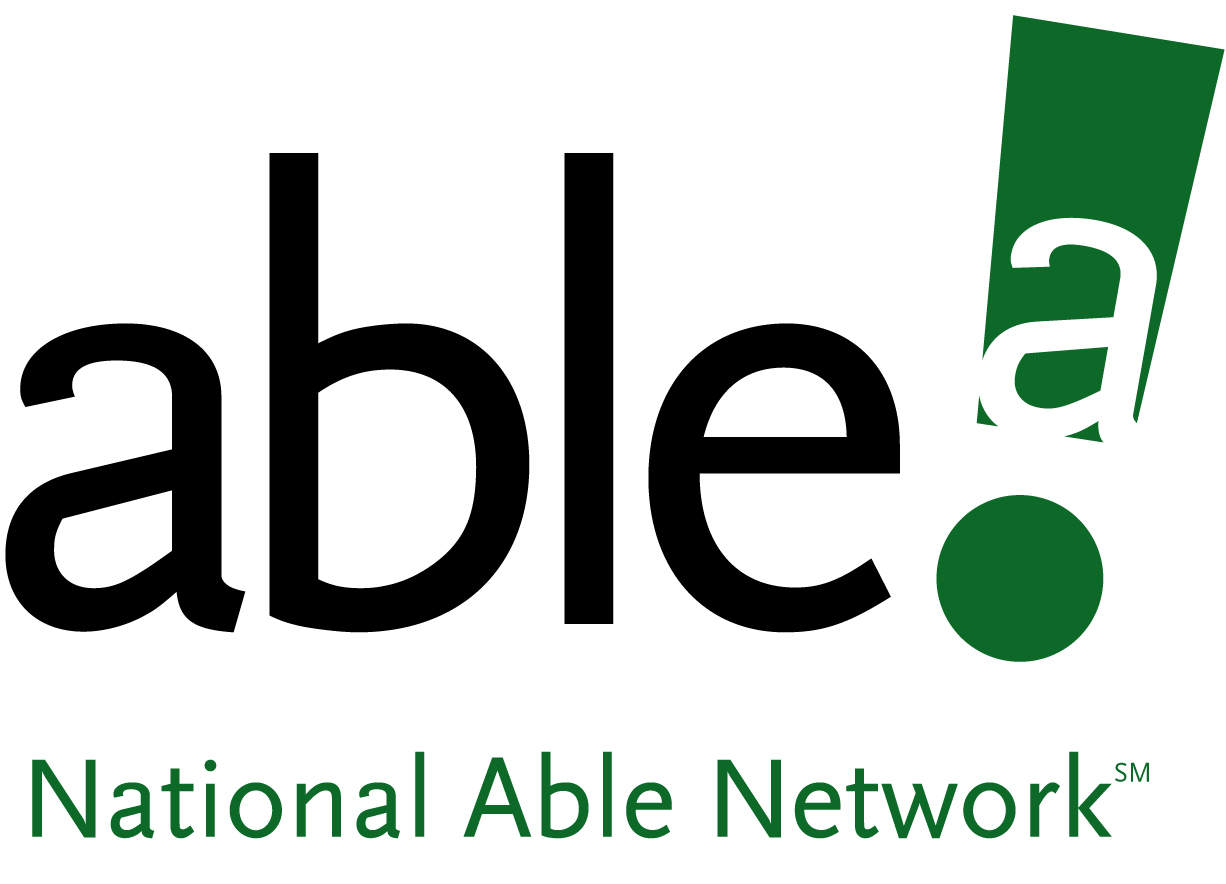 